Акт о внедрении результатов научных исследований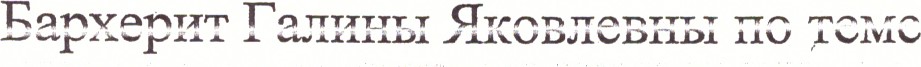 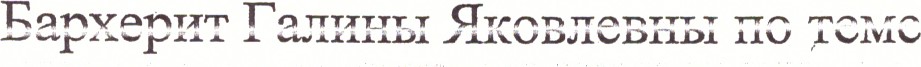 «Преодоление осложненного поведения подростков в условиях открытой воспитательной системы»1. Наименование предложений для внедренияМетодика взаимодействия педколлектива, родителей, социума по преодолению осложненного поведения подростков.Система дифференцированной воспитательной работы с подростками осложненного поведения на основе их индивидуально-типологических особенностей и программы поэтапного взаимодействия с ними.2. Когда и кем предложено Г.Я.Бархерит в ходе исследования в 2000—2002 гг.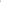 з. йсточники информации2. Бархерит Г. Я. Классификация типов подростков, коррекция их поведения // Праблемы выхавання. — 2000. - № 4. — С. 60 —67.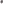 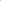 З. Бархерит Г. Я., Кахнович Я.В. Подходы к преодолению осложненного поведения подростков Н Адукацыя i выхаванне. 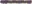 2001. - МЗ. - с.19-27. 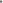 4. Бархерит Г. Я. Социально-психологические тренинги и психолого-педагогические консилиумы как средство преодоления осложненного поведения подростков // Сацыяльна педагабчная работа.- 2001.- МЗ. - С. 63 - 73.1. Когда и кем внедреноСредней школой №32 г. Гродно в 2001-2002 гг.колы №32 	НВ. 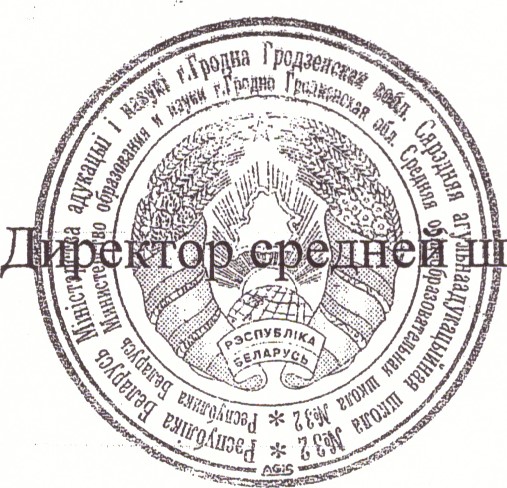 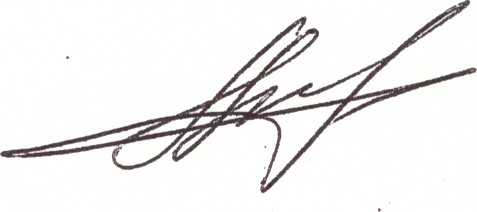 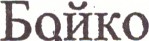 